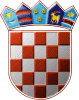         REPUBLIKA HRVATSKABJELOVARSKO-BILOGORSKA ŽUPANIJA	        OPĆINA ROVIŠĆE	          Općinsko vijećeKLASA: 400-06/22-01/3URBROJ: 2103-14-01-22-1Rovišće, 17. kolovoza 2022.	Na temelju članka 45. Zakona o proračunu («Narodne novine», broj 144/21) i članka 77. Statuta Općine Rovišće ("Službeni glasnik Općine Rovišće", broj 4/19 – pročišćeni tekst, 1/21 i 4/21), Općinsko vijeće Općine Rovišće na 8. sjednici održanoj dana 17. kolovoza 2022. godine    d o n o s i	ODLUKU O DRUGIM IZMJENAMA I DOPUNAMA PRORAČUNA OPĆINE ROVIŠĆE	ZA 2022. GODINUI. OPĆI DIOČlanak 1.	U Proračun Općine Rovišće 2022. godinu Članak 1. mijenja se i glasi: „Proračun Općine Rovišće za 2022. godinu sadrži:               B. RAČUN FINANCIRANJA               C. RASPOLOŽIVA SREDSTVA IZ PRETHODNIH GODINAČlanak 2.Članak 4. mijenja se i glasi: "Izdaci Proračuna u iznosu od 26.131.9888,51 kn raspoređuju se po nositeljima i korisnicima, te programima, aktivnostima i projektima, što je iskazano u Posebnom dijelu proračuna.“Članak 3.	Ova Odluka stupa na snagu osam dana od objave u «Službenom glasniku Općine Rovišće».OPĆINSKO VIJEĆE OPĆINE ROVIŠĆE						PREDSJEDNIK                                   			OPĆINSKOG VIJEĆA                                     			Luka MarkešićPlan proračuna za 2022.Povećanje / SmanjenjeNovi plan 2022.A. RAČUN PRIHODA I RASHODAA. RAČUN PRIHODA I RASHODAA. RAČUN PRIHODA I RASHODAA. RAČUN PRIHODA I RASHODAPrihodi poslovanja24.633.000,00 kn- 358.020,00 kn24.274.980,00 knPrihodi od prodaje nefinancijske imovine60.000,00 kn0,00 kn60.000,00 knUKUPNO PRIHODA:24.693.000,00 kn105.000,00 kn24.334.980,00 knRashodi poslovanja12.213.350,00 kn 1.140.350,00 kn12.643.350,00 knRashodi za nabavu nefinancijske imovine14.276.658,51 kn261.658,51 kn13.488.638,51 knUKUPNO RASHODA:26.490.008,51 kn1.402.008,51 kn26.131.988,51 knRAZLIKA VIŠAK / MANJAK- 1.797.008,51 kn 0,00 kn- 1.797.008,51 knPrimici od financijske imovine i zaduživanja0,00 kn0,00 kn0,00 knIzdaci za financijsku imovinu i otplate zajmova0,00 kn0,00 kn0,00 knNETO FINANCIRANJE0,00 kn0,00 kn0,00 knUkupan donos viška / manjka iz prethodnih godina 1.797.008,51 kn0,00 kn1.797.008,51 knDio koji će se rasporediti / pokriti u razdoblju1.797.008,51 kn0,00 kn1.797.008,51 knVišak/manjak + neto financiranje + raspoloživa sredstva iz prethodnih godina0,00 kn0,00 kn0,00 knIZMJENE I DOPUNE PRORAČUNA ZA 2022.A. RAČUN PRIHODA I RASHODA (PRIHODI)IZMJENE I DOPUNE PRORAČUNA ZA 2022.A. RAČUN PRIHODA I RASHODA (PRIHODI)IZMJENE I DOPUNE PRORAČUNA ZA 2022.A. RAČUN PRIHODA I RASHODA (PRIHODI)IZMJENE I DOPUNE PRORAČUNA ZA 2022.A. RAČUN PRIHODA I RASHODA (PRIHODI)IZMJENE I DOPUNE PRORAČUNA ZA 2022.A. RAČUN PRIHODA I RASHODA (PRIHODI)IZMJENE I DOPUNE PRORAČUNA ZA 2022.A. RAČUN PRIHODA I RASHODA (PRIHODI)Račun/ Pozicija1Račun/ Pozicija1Opis2Plan proračuna 20223Povećanje/ smanjenje4II. Rebalans 202256Prihodi poslovanja24.633.000,00-358.020,0024.274.980,0061Prihodi od poreza4.922.100,00174.980,005.097.080,00611Porez i prirez na dohodak4.479.100,00174.980,004.654.080,00613Porezi na imovinu383.000,000,00383.000,00614Porezi na robu i usluge55.000,000,0055.000,00616Ostali prihodi od poreza5.000,000,005.000,0063Pomoći iz inozemstva (darovnice) i od subjekata unutar općeg proračuna17.007.400,00-773.000,0016.234.400,00633Pomoći iz proračuna9.325.000,00-123.000,009.202.000,00634Pomoći od ostalih subjekata unutar općeg proračuna1.178.750,00-800.000,00378.750,00638Pomoći temeljem prijenosa EU sredstava6.503.650,00150.000,006.653.650,0064Prihodi od imovine250.500,0015.000,00265.500,00641Prihodi od financijske imovine20.000,000,0020.000,00642Prihodi od nefinancijske imovine230.500,0015.000,00245.500,0065Prihodi od upravnih i administrativnih pristojbi, pristojbi po posebnim propisima i naknada1.823.000,00225.000,002.048.000,00651Upravne i administrativne pristojbe350.000,005.000,00355.000,00652Prihodi po posebnim propisima668.000,00150.000,00818.000,00653Komunalni doprinosi i naknade805.000,0070.000,00875.000,0066Prihodi od prodaje proizvoda i robe te pruženih usluga i prihodi od donacija630.000,000,00630.000,00661Prihodi od prodaje proizvoda i robe te pruženih usluga630.000,000,00630.000,00663Donacije od pravnih i fizičkih osoba izvan opće države0,000,000,007Prihodi od prodaje nefinancijske imovine60.000,000,0060.000,0071Prihodi od prodaje neproizvedene imovine30.000,000,0030.000,00711Prihodi od prodaje materijalne imovine - prirodnih bogatstava30.000,000,0030.000,0072Prihodi od prodaje proizvedene dugotrajne imovine30.000,000,0030.000,00721Prihodi od prodaje građevinskih objekata30.000,000,0030.000,00IZMJENE I DOPUNE PRORAČUNA ZA 2022.A. RAČUN PRIHODA I RASHODA (RASHODI)IZMJENE I DOPUNE PRORAČUNA ZA 2022.A. RAČUN PRIHODA I RASHODA (RASHODI)IZMJENE I DOPUNE PRORAČUNA ZA 2022.A. RAČUN PRIHODA I RASHODA (RASHODI)IZMJENE I DOPUNE PRORAČUNA ZA 2022.A. RAČUN PRIHODA I RASHODA (RASHODI)IZMJENE I DOPUNE PRORAČUNA ZA 2022.A. RAČUN PRIHODA I RASHODA (RASHODI)IZMJENE I DOPUNE PRORAČUNA ZA 2022.A. RAČUN PRIHODA I RASHODA (RASHODI)Račun/ Pozicija1Račun/ Pozicija1Opis2Plan proračuna 20223Povećanje/ smanjenje4Novi plan proračuna 202253Rashodi poslovanja12.213.350,00430.000,0012.643.350,0031Rashodi za zaposlene2.150.280,000,002.150.280,00311Plaće (Bruto)1.765.480,000,001.765.480,00312Ostali rashodi za zaposlene73.750,000,0073.750,00313Doprinosi na plaće311.050,000,00311.050,0032Materijalni rashodi5.553.070,00423.000,005.976.070,00321Naknade troškova zaposlenima156.000,000,00156.000,00322Rashodi za materijal i energiju792.000,00149.000,00941.000,00323Rashodi za usluge4.291.470,00274.000,004.565.470,00329Ostali nespomenuti rashodi poslovanja313.600,000,00313.600,0034Financijski rashodi27.000,000,0027.000,00343Ostali financijski rashodi27.000,000,0027.000,0035Subvencije886.000,00-100.000,00786.000,00352Subvencije trgovačkim društvima, poljoprivrednicima i obrtnicima izvan javnog sektora886.000,00-100.000,00786.000,0036Pomoći dane u inozemstvo i unutar opće države0,000,000,00363Pomoći unutar općeg proračuna0,000,000,0037Naknade građanima i kućanstvima na temeljuosiguranja i druge naknade805.000,00107.000,00912.000,00372Ostale naknade građanima i kućanstvima iz proračuna805.000,00107.000,00912.000,0038Ostali rashodi2.792.000,000,002.792.000,00381Tekuće donacije1.312.000,000,001.312.000,00382Kapitalne donacije1.480.000,000,001.480.000,004Rashodi za nabavu nefinancijske imovine14.276.658,51-788.020,0013.488.638,5141Rashodi za nabavu neproizvedene imovine100.000,00200.000,00300.000,00411Materijalna imovina - prirodna bogatstva100.000,00200.000,00300.000,0042Rashodi za nabavu proizvedene dugotrajne imovine13.976.658,51-1.288.020,0012.688.638,51421Građevinski objekti12.685.000,00-1.068.020,0011.616.980,00422Postrojenja i oprema1.201.658,51-300.000,00901.658,51426Nematerijalna proizvedena imovina90.000,0080.000,00170.000,0045Rashodi za dodatna ulaganja na nefinancijskoj imovini200.000,00300.000,00500.000,00451Dodatna ulaganja na građevinskim objektima200.000,00300.000,00500.000,00II. IZMJENE I DOPUNE PRORAČUNA ZA 2022.C. RASPORED RASPOLOŽIVIH SREDSTAVAII. IZMJENE I DOPUNE PRORAČUNA ZA 2022.C. RASPORED RASPOLOŽIVIH SREDSTAVAII. IZMJENE I DOPUNE PRORAČUNA ZA 2022.C. RASPORED RASPOLOŽIVIH SREDSTAVAII. IZMJENE I DOPUNE PRORAČUNA ZA 2022.C. RASPORED RASPOLOŽIVIH SREDSTAVAII. IZMJENE I DOPUNE PRORAČUNA ZA 2022.C. RASPORED RASPOLOŽIVIH SREDSTAVAII. IZMJENE I DOPUNE PRORAČUNA ZA 2022.C. RASPORED RASPOLOŽIVIH SREDSTAVARačun/ Pozicija1Račun/ Pozicija1Opis2Plan proračuna 20223Povećanje/ smanjenje4Novi plan proračuna 202259Vlastiti izvori1.797.008,510,001.797.008,5192Rezultat poslovanja1.797.008,510,001.797.008,51922Višak/manjak prihoda1.797.008,510,001.797.008,51II. IZMJENE I DOPUNE PRORAČUNA ZA 2022.II. POSEBNI DIO PRORAČUNAII. IZMJENE I DOPUNE PRORAČUNA ZA 2022.II. POSEBNI DIO PRORAČUNAII. IZMJENE I DOPUNE PRORAČUNA ZA 2022.II. POSEBNI DIO PRORAČUNAII. IZMJENE I DOPUNE PRORAČUNA ZA 2022.II. POSEBNI DIO PRORAČUNAII. IZMJENE I DOPUNE PRORAČUNA ZA 2022.II. POSEBNI DIO PRORAČUNAII. IZMJENE I DOPUNE PRORAČUNA ZA 2022.II. POSEBNI DIO PRORAČUNAII. IZMJENE I DOPUNE PRORAČUNA ZA 2022.II. POSEBNI DIO PRORAČUNAII. IZMJENE I DOPUNE PRORAČUNA ZA 2022.II. POSEBNI DIO PRORAČUNAII. IZMJENE I DOPUNE PRORAČUNA ZA 2022.II. POSEBNI DIO PRORAČUNAII. IZMJENE I DOPUNE PRORAČUNA ZA 2022.II. POSEBNI DIO PRORAČUNAII. IZMJENE I DOPUNE PRORAČUNA ZA 2022.II. POSEBNI DIO PRORAČUNAII. IZMJENE I DOPUNE PRORAČUNA ZA 2022.II. POSEBNI DIO PRORAČUNAII. IZMJENE I DOPUNE PRORAČUNA ZA 2022.II. POSEBNI DIO PRORAČUNARačun/ Pozicija1Račun/ Pozicija1Račun/ Pozicija1Račun/ Pozicija1Račun/ Pozicija1Račun/ Pozicija1Račun/ Pozicija1Račun/ Pozicija1Račun/ Pozicija1Opis2Plan proračuna 20223Povećanje/ smanjenje4Novi plan proračuna 20225RAZDJEL001RAZDJEL001RAZDJEL001RAZDJEL001RAZDJEL001RAZDJEL001RAZDJEL001RAZDJEL001RAZDJEL001PREDSTAVNIČKA I IZVRŠNA TIJELA225.600,0010.000,00235.600,00GLAVA 00110GLAVA 00110GLAVA 00110GLAVA 00110GLAVA 00110GLAVA 00110GLAVA 00110GLAVA 00110GLAVA 00110PREDSTAVNIČKO TIJELO160.600,000,00160.600,00I:1PREDSTAVNIČKO TIJELO160.600,000,00160.600,00Program1001Program1001Program1001Program1001Program1001Program1001Program1001Program1001Program1001JAVNA UPRAVA (predstavničko tijelo)160.600,000,00160.600,00Akt. A100101Akt. A100101Akt. A100101Akt. A100101Akt. A100101Akt. A100101Akt. A100101Akt. A100101Akt. A100101Donošenje akataFunkcija: 0110 Izvršna i zakonodavna tijela, financijski i fiskalni poslovi, vanjski poslovi38.600,000,0038.600,00I:1Donošenje akataFunkcija: 0110 Izvršna i zakonodavna tijela, financijski i fiskalni poslovi, vanjski poslovi38.600,000,0038.600,00Donošenje akataFunkcija: 0110 Izvršna i zakonodavna tijela, financijski i fiskalni poslovi, vanjski poslovi38.600,000,0038.600,00323232323232Materijalni rashodi38.600,000,0038.600,00329329329329329329Ostali nespomenuti rashodi poslovanja38.600,000,0038.600,00Akt. A100103Akt. A100103Akt. A100103Akt. A100103Akt. A100103Akt. A100103Akt. A100103Akt. A100103Akt. A100103Redovne aktivnosti političkih stranakaFunkcija: 0111 Izvršna i zakonodavna tijela24.000,000,0024.000,00I:1Redovne aktivnosti političkih stranakaFunkcija: 0111 Izvršna i zakonodavna tijela24.000,000,0024.000,00383838383838Ostali rashodi24.000,000,0024.000,00381381381381381381Tekuće donacije24.000,000,0024.000,00Akt. A100104Akt. A100104Akt. A100104Akt. A100104Akt. A100104Akt. A100104Akt. A100104Akt. A100104Akt. A100104Održavanje manifestacija i svetkovina u općini RovišćeFunkcija: 0100 Opće javne usluge61.000,000,0061.000,00I:1Održavanje manifestacija i svetkovina u općini RovišćeFunkcija: 0100 Opće javne usluge61.000,000,0061.000,00323232323232Materijalni rashodi61.000,000,0061.000,00322322322322322322Rashodi za materijal i energiju3.000,000,003.000,00323323323323323323Rashodi za usluge10.000,000,0010.000,00329329329329329329Ostali nespomenuti rashodi poslovanja48.000,000,0048.000,00Akt. A100105Akt. A100105Akt. A100105Akt. A100105Akt. A100105Akt. A100105Akt. A100105Akt. A100105Akt. A100105Održavanje koncertaFunkcija: 0100 Opće javne usluge37.000,000,0037.000,00I:1Održavanje koncertaFunkcija: 0100 Opće javne usluge37.000,000,0037.000,00323232323232Materijalni rashodi37.000,000,0037.000,00323323323323323323Rashodi za usluge34.000,000,0034.000,00329329329329329329Ostali nespomenuti rashodi poslovanja3.000,000,003.000,00GLAVA 00120GLAVA 00120GLAVA 00120GLAVA 00120GLAVA 00120GLAVA 00120GLAVA 00120GLAVA 00120GLAVA 00120IZVRŠNO TIJELO65.000,0010.000,0075.000,00I:15IZVRŠNO TIJELO65.000,0010.000,0075.000,00Program1002Program1002Program1002Program1002Program1002Program1002Program1002Program1002Program1002JAVNA UPRAVA (izvršno tijelo)65.000,0010.000,0075.000,00Akt. A100201Akt. A100201Akt. A100201Akt. A100201Akt. A100201Akt. A100201Akt. A100201Akt. A100201Akt. A100201Priprema i donošenje akataFunkcija: 0110 Izvršna i zakonodavna tijela, financijski i fiskalni poslovi, vanjski poslovi30.000,000,0030.000,00I:1Priprema i donošenje akataFunkcija: 0110 Izvršna i zakonodavna tijela, financijski i fiskalni poslovi, vanjski poslovi30.000,000,0030.000,00Priprema i donošenje akataFunkcija: 0110 Izvršna i zakonodavna tijela, financijski i fiskalni poslovi, vanjski poslovi30.000,000,0030.000,00323232323232Materijalni rashodi30.000,000,0030.000,00322322322322322322Rashodi za materijal i energiju10.000,000,0010.000,00329329329329329329Ostali nespomenuti rashodi poslovanja20.000,000,0020.000,00Akt. A100202Akt. A100202Akt. A100202Akt. A100202Akt. A100202Akt. A100202Akt. A100202Akt. A100202Akt. A100202Službeno voziloFunkcija: 0133 Ostale opće usluge35.000,0010.000,0045.000,00I:15Službeno voziloFunkcija: 0133 Ostale opće usluge35.000,0010.000,0045.000,00323232323232Materijalni rashodi35.000,0010.000,0045.000,00322322322322322322Rashodi za materijal i energiju25.000,0010.000,0035.000,00323323323323323323Rashodi za usluge2.000,000,002.000,00329329329329329329Ostali nespomenuti rashodi poslovanja8.000,000,008.000,00RAZDJEL002RAZDJEL002RAZDJEL002RAZDJEL002RAZDJEL002RAZDJEL002RAZDJEL002RAZDJEL002RAZDJEL002OPĆE JAVNE SLUŽBE24.882.928,51-368.020,0024.514.908,51GLAVA 00210GLAVA 00210GLAVA 00210GLAVA 00210GLAVA 00210GLAVA 00210GLAVA 00210GLAVA 00210GLAVA 00210UPRAVNI ODJELI OPĆINE ROVIŠĆE24.882.928,51-368.020,0024.514.908,51I:13457UPRAVNI ODJELI OPĆINE ROVIŠĆE24.882.928,51-368.020,0024.514.908,51Program1003Program1003Program1003Program1003Program1003Program1003Program1003Program1003Program1003JAVNA ADMINISTARCIJA3.195.320,00893.000,004.088.320,00Akt. A100301Akt. A100301Akt. A100301Akt. A100301Akt. A100301Akt. A100301Akt. A100301Akt. A100301Akt. A100301Stručno, administrativno i tehničko osobljeFunkcija: 0131 Opće usluge vezane uz službenike1.145.900,000,001.145.900,00I:15Stručno, administrativno i tehničko osobljeFunkcija: 0131 Opće usluge vezane uz službenike1.145.900,000,001.145.900,00II. IZMJENE I DOPUNE PRORAČUNA ZA 2022.II. POSEBNI DIO PRORAČUNAII. IZMJENE I DOPUNE PRORAČUNA ZA 2022.II. POSEBNI DIO PRORAČUNAII. IZMJENE I DOPUNE PRORAČUNA ZA 2022.II. POSEBNI DIO PRORAČUNAII. IZMJENE I DOPUNE PRORAČUNA ZA 2022.II. POSEBNI DIO PRORAČUNAII. IZMJENE I DOPUNE PRORAČUNA ZA 2022.II. POSEBNI DIO PRORAČUNAII. IZMJENE I DOPUNE PRORAČUNA ZA 2022.II. POSEBNI DIO PRORAČUNAII. IZMJENE I DOPUNE PRORAČUNA ZA 2022.II. POSEBNI DIO PRORAČUNAII. IZMJENE I DOPUNE PRORAČUNA ZA 2022.II. POSEBNI DIO PRORAČUNAII. IZMJENE I DOPUNE PRORAČUNA ZA 2022.II. POSEBNI DIO PRORAČUNAII. IZMJENE I DOPUNE PRORAČUNA ZA 2022.II. POSEBNI DIO PRORAČUNAII. IZMJENE I DOPUNE PRORAČUNA ZA 2022.II. POSEBNI DIO PRORAČUNAII. IZMJENE I DOPUNE PRORAČUNA ZA 2022.II. POSEBNI DIO PRORAČUNAII. IZMJENE I DOPUNE PRORAČUNA ZA 2022.II. POSEBNI DIO PRORAČUNARačun/ Pozicija1Račun/ Pozicija1Račun/ Pozicija1Račun/ Pozicija1Račun/ Pozicija1Račun/ Pozicija1Račun/ Pozicija1Račun/ Pozicija1Račun/ Pozicija1Opis2Plan proračuna 20223Povećanje/ smanjenje4Novi plan proračuna 20225313131313131Rashodi za zaposlene1.050.900,000,001.050.900,00311311311311311311Plaće (Bruto)857.000,000,00857.000,00312312312312312312Ostali rashodi za zaposlene45.000,000,0045.000,00313313313313313313Doprinosi na plaće148.900,000,00148.900,00323232323232Materijalni rashodi95.000,000,0095.000,00321321321321321321Naknade troškova zaposlenima70.000,000,0070.000,00323323323323323323Rashodi za usluge25.000,000,0025.000,00Akt. A100302Akt. A100302Akt. A100302Akt. A100302Akt. A100302Akt. A100302Akt. A100302Akt. A100302Akt. A100302Priprema akata iz djelokruga JUOFunkcija: 0131 Opće usluge vezane uz službenike1.124.420,00538.000,001.662.420,00I:135Priprema akata iz djelokruga JUOFunkcija: 0131 Opće usluge vezane uz službenike1.124.420,00538.000,001.662.420,00323232323232Materijalni rashodi1.103.420,00538.000,001.641.420,00322322322322322322Rashodi za materijal i energiju209.000,0089.000,00298.000,00323323323323323323Rashodi za usluge807.420,00449.000,001.256.420,00329329329329329329Ostali nespomenuti rashodi poslovanja87.000,000,0087.000,00343434343434Financijski rashodi21.000,000,0021.000,00343343343343343343Ostali financijski rashodi21.000,000,0021.000,00Akt. A100303Akt. A100303Akt. A100303Akt. A100303Akt. A100303Akt. A100303Akt. A100303Akt. A100303Akt. A100303Održavanje zgrada u vlasništvu OpćineFunkcija: 0133 Ostale opće usluge495.000,000,00495.000,00I:1345Održavanje zgrada u vlasništvu OpćineFunkcija: 0133 Ostale opće usluge495.000,000,00495.000,00323232323232Materijalni rashodi495.000,000,00495.000,00322322322322322322Rashodi za materijal i energiju40.000,000,0040.000,00323323323323323323Rashodi za usluge425.000,000,00425.000,00329329329329329329Ostali nespomenuti rashodi poslovanja30.000,000,0030.000,00Akt. A101206Akt. A101206Akt. A101206Akt. A101206Akt. A101206Akt. A101206Akt. A101206Akt. A101206Akt. A101206Digitalna transparentnost proračunaFunkcija: 0133 Ostale opće usluge100.000,00-75.000,0025.000,00I:1Digitalna transparentnost proračunaFunkcija: 0133 Ostale opće usluge100.000,00-75.000,0025.000,00323232323232Materijalni rashodi100.000,00-75.000,0025.000,00323323323323323323Rashodi za usluge100.000,00-75.000,0025.000,00Akt. K100303Akt. K100303Akt. K100303Akt. K100303Akt. K100303Akt. K100303Akt. K100303Akt. K100303Akt. K100303Opremanje JUOFunkcija: 0131 Opće usluge vezane uz službenike330.000,00130.000,00460.000,00I:15Opremanje JUOFunkcija: 0131 Opće usluge vezane uz službenike330.000,00130.000,00460.000,00323232323232Materijalni rashodi50.000,0050.000,00100.000,00322322322322322322Rashodi za materijal i energiju50.000,0050.000,00100.000,00424242424242Rashodi za nabavu proizvedene dugotrajne imovine280.000,0080.000,00360.000,00422422422422422422Postrojenja i oprema260.000,000,00260.000,00426426426426426426Nematerijalna proizvedena imovina20.000,0080.000,00100.000,00Akt. K100307Akt. K100307Akt. K100307Akt. K100307Akt. K100307Akt. K100307Akt. K100307Akt. K100307Akt. K100307Rekonstrukcija Društvenog doma Rovišće - LAGFunkcija: 0131 Opće usluge vezane uz službenike0,00300.000,00300.000,00I:5Rekonstrukcija Društvenog doma Rovišće - LAGFunkcija: 0131 Opće usluge vezane uz službenike0,00300.000,00300.000,00454545454545Rashodi za dodatna ulaganja na nefinancijskoj imovini0,00300.000,00300.000,00451451451451451451Dodatna ulaganja na građevinskim objektima0,00300.000,00300.000,00Program1004Program1004Program1004Program1004Program1004Program1004Program1004Program1004Program1004ODRŽAVANJE KOMUNALNE INFRASTRUKTURE2.379.750,000,002.379.750,00Akt. A100402Akt. A100402Akt. A100402Akt. A100402Akt. A100402Akt. A100402Akt. A100402Akt. A100402Akt. A100402Održavanje javnih površinaFunkcija: 0560 Poslovi i usluge zaštite okoliša koji nisu drugdje svrstani570.000,000,00570.000,00I:145Održavanje javnih površinaFunkcija: 0560 Poslovi i usluge zaštite okoliša koji nisu drugdje svrstani570.000,000,00570.000,00Održavanje javnih površinaFunkcija: 0560 Poslovi i usluge zaštite okoliša koji nisu drugdje svrstani570.000,000,00570.000,00323232323232Materijalni rashodi570.000,000,00570.000,00323323323323323323Rashodi za usluge570.000,000,00570.000,00Akt. A100403Akt. A100403Akt. A100403Akt. A100403Akt. A100403Akt. A100403Akt. A100403Akt. A100403Akt. A100403Javna rasvjetaFunkcija: 0641 Javna rasvjeta (KS)365.000,000,00365.000,00I:145Javna rasvjetaFunkcija: 0641 Javna rasvjeta (KS)365.000,000,00365.000,00323232323232Materijalni rashodi365.000,000,00365.000,00322322322322322322Rashodi za materijal i energiju250.000,000,00250.000,00323323323323323323Rashodi za usluge115.000,000,00115.000,00II. IZMJENE I DOPUNE PRORAČUNA ZA 2022.II. POSEBNI DIO PRORAČUNAII. IZMJENE I DOPUNE PRORAČUNA ZA 2022.II. POSEBNI DIO PRORAČUNAII. IZMJENE I DOPUNE PRORAČUNA ZA 2022.II. POSEBNI DIO PRORAČUNAII. IZMJENE I DOPUNE PRORAČUNA ZA 2022.II. POSEBNI DIO PRORAČUNAII. IZMJENE I DOPUNE PRORAČUNA ZA 2022.II. POSEBNI DIO PRORAČUNAII. IZMJENE I DOPUNE PRORAČUNA ZA 2022.II. POSEBNI DIO PRORAČUNAII. IZMJENE I DOPUNE PRORAČUNA ZA 2022.II. POSEBNI DIO PRORAČUNAII. IZMJENE I DOPUNE PRORAČUNA ZA 2022.II. POSEBNI DIO PRORAČUNAII. IZMJENE I DOPUNE PRORAČUNA ZA 2022.II. POSEBNI DIO PRORAČUNAII. IZMJENE I DOPUNE PRORAČUNA ZA 2022.II. POSEBNI DIO PRORAČUNAII. IZMJENE I DOPUNE PRORAČUNA ZA 2022.II. POSEBNI DIO PRORAČUNAII. IZMJENE I DOPUNE PRORAČUNA ZA 2022.II. POSEBNI DIO PRORAČUNAII. IZMJENE I DOPUNE PRORAČUNA ZA 2022.II. POSEBNI DIO PRORAČUNARačun/ Pozicija1Račun/ Pozicija1Račun/ Pozicija1Račun/ Pozicija1Račun/ Pozicija1Račun/ Pozicija1Račun/ Pozicija1Račun/ Pozicija1Račun/ Pozicija1Opis2Plan proračuna 20223Povećanje/ smanjenje4Novi plan proračuna 20225Akt. A100404Akt. A100404Akt. A100404Akt. A100404Akt. A100404Akt. A100404Akt. A100404Akt. A100404Akt. A100404Održavanje komunalne infrastrukture i objekataFunkcija: 0620 Razvoj zajednice840.000,000,00840.000,00I:145Održavanje komunalne infrastrukture i objekataFunkcija: 0620 Razvoj zajednice840.000,000,00840.000,00323232323232Materijalni rashodi840.000,000,00840.000,00323323323323323323Rashodi za usluge840.000,000,00840.000,00Akt. A100405Akt. A100405Akt. A100405Akt. A100405Akt. A100405Akt. A100405Akt. A100405Akt. A100405Akt. A100405Deratizacija, dezinsekcija i zbrinjavanje životinjaFunkcija: 0600 Usluge unaprjeđenja stanovanja i zajednice201.000,000,00201.000,00I:15Deratizacija, dezinsekcija i zbrinjavanje životinjaFunkcija: 0600 Usluge unaprjeđenja stanovanja i zajednice201.000,000,00201.000,00323232323232Materijalni rashodi96.000,00100.000,00196.000,00323323323323323323Rashodi za usluge96.000,00100.000,00196.000,00353535353535Subvencije100.000,00-100.000,000,00352352352352352352Subvencije trgovačkim društvima, poljoprivrednicima i obrtnicima izvan javnog sektora100.000,00-100.000,000,00383838383838Ostali rashodi5.000,000,005.000,00381381381381381381Tekuće donacije5.000,000,005.000,00Akt. A100407Akt. A100407Akt. A100407Akt. A100407Akt. A100407Akt. A100407Akt. A100407Akt. A100407Akt. A100407Javni radoviFunkcija: 0600 Usluge unaprjeđenja stanovanja i zajednice178.750,000,00178.750,00I:5Javni radoviFunkcija: 0600 Usluge unaprjeđenja stanovanja i zajednice178.750,000,00178.750,00313131313131Rashodi za zaposlene174.750,000,00174.750,00311311311311311311Plaće (Bruto)150.000,000,00150.000,00313313313313313313Doprinosi na plaće24.750,000,0024.750,00323232323232Materijalni rashodi4.000,000,004.000,00321321321321321321Naknade troškova zaposlenima4.000,000,004.000,00Akt. K100406Akt. K100406Akt. K100406Akt. K100406Akt. K100406Akt. K100406Akt. K100406Akt. K100406Akt. K100406Opremanje komunalnom opremomFunkcija: 0510 Gospodarenje otpadom225.000,000,00225.000,00I:15Opremanje komunalnom opremomFunkcija: 0510 Gospodarenje otpadom225.000,000,00225.000,00424242424242Rashodi za nabavu proizvedene dugotrajne imovine225.000,000,00225.000,00422422422422422422Postrojenja i oprema225.000,000,00225.000,00Program1005Program1005Program1005Program1005Program1005Program1005Program1005Program1005Program1005GRAĐENJE KOMUNALNE INFRASTRUKTURE7.361.658,51-1.768.020,005.593.638,51Akt. A100509Akt. A100509Akt. A100509Akt. A100509Akt. A100509Akt. A100509Akt. A100509Akt. A100509Akt. A100509Gospodarenje otpadomFunkcija: 0560 Poslovi i usluge zaštite okoliša koji nisu drugdje svrstani176.658,510,00176.658,51I:145Gospodarenje otpadomFunkcija: 0560 Poslovi i usluge zaštite okoliša koji nisu drugdje svrstani176.658,510,00176.658,51Gospodarenje otpadomFunkcija: 0560 Poslovi i usluge zaštite okoliša koji nisu drugdje svrstani176.658,510,00176.658,51323232323232Materijalni rashodi100.000,000,00100.000,00323323323323323323Rashodi za usluge100.000,000,00100.000,00424242424242Rashodi za nabavu proizvedene dugotrajne imovine76.658,510,0076.658,51422422422422422422Postrojenja i oprema76.658,510,0076.658,51Akt. K100501Akt. K100501Akt. K100501Akt. K100501Akt. K100501Akt. K100501Akt. K100501Akt. K100501Akt. K100501Mrtvačnice i grobljaFunkcija: 0620 Razvoj zajednice810.000,000,00810.000,00I:5Mrtvačnice i grobljaFunkcija: 0620 Razvoj zajednice810.000,000,00810.000,00424242424242Rashodi za nabavu proizvedene dugotrajne imovine810.000,000,00810.000,00421421421421421421Građevinski objekti810.000,000,00810.000,00Akt. K100502Akt. K100502Akt. K100502Akt. K100502Akt. K100502Akt. K100502Akt. K100502Akt. K100502Akt. K100502Izgradnja i investicijsko održavanje objekataFunkcija: 0610 Razvoj stanovanja250.000,000,00250.000,00I:15Izgradnja i investicijsko održavanje objekataFunkcija: 0610 Razvoj stanovanja250.000,000,00250.000,00424242424242Rashodi za nabavu proizvedene dugotrajne imovine250.000,000,00250.000,00421421421421421421Građevinski objekti250.000,000,00250.000,00Akt. K100503Akt. K100503Akt. K100503Akt. K100503Akt. K100503Akt. K100503Akt. K100503Akt. K100503Akt. K100503Cestovna infrastrukturaFunkcija: 0451 Cestovni promet3.125.000,000,003.125.000,00I:145Cestovna infrastrukturaFunkcija: 0451 Cestovni promet3.125.000,000,003.125.000,00363636363636Pomoći dane u inozemstvo i unutar opće države0,000,000,00363363363363363363Pomoći unutar općeg proračuna0,000,000,00424242424242Rashodi za nabavu proizvedene dugotrajne imovine3.125.000,000,003.125.000,00II. IZMJENE I DOPUNE PRORAČUNA ZA 2022.II. POSEBNI DIO PRORAČUNAII. IZMJENE I DOPUNE PRORAČUNA ZA 2022.II. POSEBNI DIO PRORAČUNAII. IZMJENE I DOPUNE PRORAČUNA ZA 2022.II. POSEBNI DIO PRORAČUNAII. IZMJENE I DOPUNE PRORAČUNA ZA 2022.II. POSEBNI DIO PRORAČUNAII. IZMJENE I DOPUNE PRORAČUNA ZA 2022.II. POSEBNI DIO PRORAČUNAII. IZMJENE I DOPUNE PRORAČUNA ZA 2022.II. POSEBNI DIO PRORAČUNAII. IZMJENE I DOPUNE PRORAČUNA ZA 2022.II. POSEBNI DIO PRORAČUNAII. IZMJENE I DOPUNE PRORAČUNA ZA 2022.II. POSEBNI DIO PRORAČUNAII. IZMJENE I DOPUNE PRORAČUNA ZA 2022.II. POSEBNI DIO PRORAČUNAII. IZMJENE I DOPUNE PRORAČUNA ZA 2022.II. POSEBNI DIO PRORAČUNAII. IZMJENE I DOPUNE PRORAČUNA ZA 2022.II. POSEBNI DIO PRORAČUNAII. IZMJENE I DOPUNE PRORAČUNA ZA 2022.II. POSEBNI DIO PRORAČUNAII. IZMJENE I DOPUNE PRORAČUNA ZA 2022.II. POSEBNI DIO PRORAČUNARačun/ Pozicija1Račun/ Pozicija1Račun/ Pozicija1Račun/ Pozicija1Račun/ Pozicija1Račun/ Pozicija1Račun/ Pozicija1Račun/ Pozicija1Račun/ Pozicija1Opis2Plan proračuna 20223Povećanje/ smanjenje4Novi plan proračuna 20225421421421421421421Građevinski objekti3.125.000,000,003.125.000,00Akt. K100504Akt. K100504Akt. K100504Akt. K100504Akt. K100504Akt. K100504Akt. K100504Akt. K100504Akt. K100504Javna rasvjetaFunkcija: 0641 Javna rasvjeta (KS)500.000,000,00500.000,00I:5Javna rasvjetaFunkcija: 0641 Javna rasvjeta (KS)500.000,000,00500.000,00424242424242Rashodi za nabavu proizvedene dugotrajne imovine500.000,000,00500.000,00421421421421421421Građevinski objekti500.000,000,00500.000,00Akt. K100506Akt. K100506Akt. K100506Akt. K100506Akt. K100506Akt. K100506Akt. K100506Akt. K100506Akt. K100506Rekonstrukcija javnih površinaFunkcija: 0620 Razvoj zajednice500.000,00-349.500,00150.500,00I:45Rekonstrukcija javnih površinaFunkcija: 0620 Razvoj zajednice500.000,00-349.500,00150.500,00424242424242Rashodi za nabavu proizvedene dugotrajne imovine500.000,00-349.500,00150.500,00421421421421421421Građevinski objekti500.000,00-349.500,00150.500,00Akt. K100510Akt. K100510Akt. K100510Akt. K100510Akt. K100510Akt. K100510Akt. K100510Akt. K100510Akt. K100510Izgradnja i rekonstrukcija zelenih površina i dječjih igralištaFunkcija: 0620 Razvoj zajednice1.000.000,00-500.000,00500.000,00I:15Izgradnja i rekonstrukcija zelenih površina i dječjih igralištaFunkcija: 0620 Razvoj zajednice1.000.000,00-500.000,00500.000,00424242424242Rashodi za nabavu proizvedene dugotrajne imovine1.000.000,00-500.000,00500.000,00421421421421421421Građevinski objekti1.000.000,00-500.000,00500.000,00Akt. K100511Akt. K100511Akt. K100511Akt. K100511Akt. K100511Akt. K100511Akt. K100511Akt. K100511Akt. K100511Izgradnja reciklažnog dvorištaFunkcija: 0510 Gospodarenje otpadom1.000.000,00-918.520,0081.480,00I:5Izgradnja reciklažnog dvorištaFunkcija: 0510 Gospodarenje otpadom1.000.000,00-918.520,0081.480,00424242424242Rashodi za nabavu proizvedene dugotrajne imovine1.000.000,00-918.520,0081.480,00421421421421421421Građevinski objekti1.000.000,00-918.520,0081.480,00Program1006Program1006Program1006Program1006Program1006Program1006Program1006Program1006Program1006ORGANIZIRANJE I PROVOĐENJE ZAŠTITE I SPAŠAVANJA1.795.000,000,001.795.000,00Akt. A100601Akt. A100601Akt. A100601Akt. A100601Akt. A100601Akt. A100601Akt. A100601Akt. A100601Akt. A100601Redovna djelatnostFunkcija: 0320 Usluge protupožarne zaštite1.770.000,000,001.770.000,00I:1Redovna djelatnostFunkcija: 0320 Usluge protupožarne zaštite1.770.000,000,001.770.000,00383838383838Ostali rashodi1.770.000,000,001.770.000,00381381381381381381Tekuće donacije390.000,000,00390.000,00382382382382382382Kapitalne donacije1.380.000,000,001.380.000,00Akt. A100602Akt. A100602Akt. A100602Akt. A100602Akt. A100602Akt. A100602Akt. A100602Akt. A100602Akt. A100602Redovna djelatnost Civilnoj zaštitiFunkcija: 0220 Civilna obrana25.000,000,0025.000,00I:1Redovna djelatnost Civilnoj zaštitiFunkcija: 0220 Civilna obrana25.000,000,0025.000,00383838383838Ostali rashodi25.000,000,0025.000,00381381381381381381Tekuće donacije25.000,000,0025.000,00Program1007Program1007Program1007Program1007Program1007Program1007Program1007Program1007Program1007POTICANJE I RAZVOJ GOSPODARSTVA6.068.000,00-400.000,005.668.000,00Akt. A100701Akt. A100701Akt. A100701Akt. A100701Akt. A100701Akt. A100701Akt. A100701Akt. A100701Akt. A100701Poticanje poljoprivredne proizvodnjeFunkcija: 0421 Poljoprivreda336.000,000,00336.000,00I:15Poticanje poljoprivredne proizvodnjeFunkcija: 0421 Poljoprivreda336.000,000,00336.000,00323232323232Materijalni rashodi50.000,000,0050.000,00323323323323323323Rashodi za usluge25.000,000,0025.000,00329329329329329329Ostali nespomenuti rashodi poslovanja25.000,000,0025.000,00353535353535Subvencije286.000,000,00286.000,00352352352352352352Subvencije trgovačkim društvima, poljoprivrednicima i obrtnicima izvan javnog sektora286.000,000,00286.000,00Akt. A100702Akt. A100702Akt. A100702Akt. A100702Akt. A100702Akt. A100702Akt. A100702Akt. A100702Akt. A100702Potpora radu Lokalne akcijske grupe Sjeverna BilogoraFunkcija: 0111 Izvršna i zakonodavna tijela22.000,000,0022.000,00I:1Potpora radu Lokalne akcijske grupe Sjeverna BilogoraFunkcija: 0111 Izvršna i zakonodavna tijela22.000,000,0022.000,00323232323232Materijalni rashodi22.000,000,0022.000,00329329329329329329Ostali nespomenuti rashodi poslovanja22.000,000,0022.000,00Akt. A100704Akt. A100704Akt. A100704Akt. A100704Akt. A100704Akt. A100704Akt. A100704Akt. A100704Akt. A100704Razvoj turizmaFunkcija: 0473 Turizam910.000,000,00910.000,00I:15Razvoj turizmaFunkcija: 0473 Turizam910.000,000,00910.000,00323232323232Materijalni rashodi300.000,000,00300.000,00323323323323323323Rashodi za usluge300.000,000,00300.000,00II. IZMJENE I DOPUNE PRORAČUNA ZA 2022.II. POSEBNI DIO PRORAČUNAII. IZMJENE I DOPUNE PRORAČUNA ZA 2022.II. POSEBNI DIO PRORAČUNAII. IZMJENE I DOPUNE PRORAČUNA ZA 2022.II. POSEBNI DIO PRORAČUNAII. IZMJENE I DOPUNE PRORAČUNA ZA 2022.II. POSEBNI DIO PRORAČUNAII. IZMJENE I DOPUNE PRORAČUNA ZA 2022.II. POSEBNI DIO PRORAČUNAII. IZMJENE I DOPUNE PRORAČUNA ZA 2022.II. POSEBNI DIO PRORAČUNAII. IZMJENE I DOPUNE PRORAČUNA ZA 2022.II. POSEBNI DIO PRORAČUNAII. IZMJENE I DOPUNE PRORAČUNA ZA 2022.II. POSEBNI DIO PRORAČUNAII. IZMJENE I DOPUNE PRORAČUNA ZA 2022.II. POSEBNI DIO PRORAČUNAII. IZMJENE I DOPUNE PRORAČUNA ZA 2022.II. POSEBNI DIO PRORAČUNAII. IZMJENE I DOPUNE PRORAČUNA ZA 2022.II. POSEBNI DIO PRORAČUNAII. IZMJENE I DOPUNE PRORAČUNA ZA 2022.II. POSEBNI DIO PRORAČUNAII. IZMJENE I DOPUNE PRORAČUNA ZA 2022.II. POSEBNI DIO PRORAČUNARačun/ Pozicija1Račun/ Pozicija1Račun/ Pozicija1Račun/ Pozicija1Račun/ Pozicija1Račun/ Pozicija1Račun/ Pozicija1Račun/ Pozicija1Račun/ Pozicija1Opis2Plan proračuna 20223Povećanje/ smanjenje4Novi plan proračuna 20225353535353535Subvencije500.000,000,00500.000,00352352352352352352Subvencije trgovačkim društvima, poljoprivrednicima i obrtnicima izvan javnog sektora500.000,000,00500.000,00383838383838Ostali rashodi10.000,000,0010.000,00381381381381381381Tekuće donacije10.000,000,0010.000,00424242424242Rashodi za nabavu proizvedene dugotrajne imovine100.000,000,00100.000,00421421421421421421Građevinski objekti100.000,000,00100.000,00Akt. K100305Akt. K100305Akt. K100305Akt. K100305Akt. K100305Akt. K100305Akt. K100305Akt. K100305Akt. K100305Stambeno -poslovna zgradaFunkcija: 0610 Razvoj stanovanja1.000.000,00-400.000,00600.000,00I:5Stambeno -poslovna zgradaFunkcija: 0610 Razvoj stanovanja1.000.000,00-400.000,00600.000,00424242424242Rashodi za nabavu proizvedene dugotrajne imovine1.000.000,00-400.000,00600.000,00421421421421421421Građevinski objekti1.000.000,00-400.000,00600.000,00Akt. K100306Akt. K100306Akt. K100306Akt. K100306Akt. K100306Akt. K100306Akt. K100306Akt. K100306Akt. K100306TržnicaFunkcija: 0610 Razvoj stanovanja3.500.000,000,003.500.000,00I:5TržnicaFunkcija: 0610 Razvoj stanovanja3.500.000,000,003.500.000,00424242424242Rashodi za nabavu proizvedene dugotrajne imovine3.500.000,000,003.500.000,00421421421421421421Građevinski objekti3.500.000,000,003.500.000,00Akt. K100703Akt. K100703Akt. K100703Akt. K100703Akt. K100703Akt. K100703Akt. K100703Akt. K100703Akt. K100703Otkup zemljištaFunkcija: 0411 Opći ekonomski i trgovački poslovi300.000,000,00300.000,00I:157Otkup zemljištaFunkcija: 0411 Opći ekonomski i trgovački poslovi300.000,000,00300.000,00323232323232Materijalni rashodi200.000,00-200.000,000,00323323323323323323Rashodi za usluge200.000,00-200.000,000,00414141414141Rashodi za nabavu neproizvedene imovine100.000,00200.000,00300.000,00411411411411411411Materijalna imovina - prirodna bogatstva100.000,00200.000,00300.000,00Program1008Program1008Program1008Program1008Program1008Program1008Program1008Program1008Program1008SOCIJALNA SKRB466.200,00107.000,00573.200,00Akt. A100801Akt. A100801Akt. A100801Akt. A100801Akt. A100801Akt. A100801Akt. A100801Akt. A100801Akt. A100801Pomoći obiteljima i pojedincimaFunkcija: 1000 Socijalna zaštita380.000,00107.000,00487.000,00I:15Pomoći obiteljima i pojedincimaFunkcija: 1000 Socijalna zaštita380.000,00107.000,00487.000,00373737373737Naknade građanima i kućanstvima na temelju osiguranja i druge naknade380.000,00107.000,00487.000,00372372372372372372Ostale naknade građanima i kućanstvima iz proračuna380.000,00107.000,00487.000,00Akt. A100804Akt. A100804Akt. A100804Akt. A100804Akt. A100804Akt. A100804Akt. A100804Akt. A100804Akt. A100804Humanitarno-socijalne udrugeFunkcija: 1010 Bolest i invaliditet36.000,000,0036.000,00I:1Humanitarno-socijalne udrugeFunkcija: 1010 Bolest i invaliditet36.000,000,0036.000,00373737373737Naknade građanima i kućanstvima na temelju osiguranja i druge naknade20.000,000,0020.000,00372372372372372372Ostale naknade građanima i kućanstvima iz proračuna20.000,000,0020.000,00383838383838Ostali rashodi16.000,000,0016.000,00381381381381381381Tekuće donacije16.000,000,0016.000,00Akt. A100805Akt. A100805Akt. A100805Akt. A100805Akt. A100805Akt. A100805Akt. A100805Akt. A100805Akt. A100805Program "ZAŽELI"Funkcija: 1000 Socijalna zaštita50.200,000,0050.200,00I:15Program "ZAŽELI"Funkcija: 1000 Socijalna zaštita50.200,000,0050.200,00313131313131Rashodi za zaposlene8.150,000,008.150,00311311311311311311Plaće (Bruto)7.000,000,007.000,00313313313313313313Doprinosi na plaće1.150,000,001.150,00323232323232Materijalni rashodi42.050,000,0042.050,00323323323323323323Rashodi za usluge22.050,000,0022.050,00329329329329329329Ostali nespomenuti rashodi poslovanja20.000,000,0020.000,00Program1009Program1009Program1009Program1009Program1009Program1009Program1009Program1009Program1009OBRAZOVANJE1.122.000,000,001.122.000,00Akt. A100901Akt. A100901Akt. A100901Akt. A100901Akt. A100901Akt. A100901Akt. A100901Akt. A100901Akt. A100901Predškolsko obrazovanjeFunkcija: 0911 Predškolsko obrazovanje227.000,000,00227.000,00I:15Predškolsko obrazovanjeFunkcija: 0911 Predškolsko obrazovanje227.000,000,00227.000,00II. IZMJENE I DOPUNE PRORAČUNA ZA 2022.II. POSEBNI DIO PRORAČUNAII. IZMJENE I DOPUNE PRORAČUNA ZA 2022.II. POSEBNI DIO PRORAČUNAII. IZMJENE I DOPUNE PRORAČUNA ZA 2022.II. POSEBNI DIO PRORAČUNAII. IZMJENE I DOPUNE PRORAČUNA ZA 2022.II. POSEBNI DIO PRORAČUNAII. IZMJENE I DOPUNE PRORAČUNA ZA 2022.II. POSEBNI DIO PRORAČUNAII. IZMJENE I DOPUNE PRORAČUNA ZA 2022.II. POSEBNI DIO PRORAČUNAII. IZMJENE I DOPUNE PRORAČUNA ZA 2022.II. POSEBNI DIO PRORAČUNAII. IZMJENE I DOPUNE PRORAČUNA ZA 2022.II. POSEBNI DIO PRORAČUNAII. IZMJENE I DOPUNE PRORAČUNA ZA 2022.II. POSEBNI DIO PRORAČUNAII. IZMJENE I DOPUNE PRORAČUNA ZA 2022.II. POSEBNI DIO PRORAČUNAII. IZMJENE I DOPUNE PRORAČUNA ZA 2022.II. POSEBNI DIO PRORAČUNAII. IZMJENE I DOPUNE PRORAČUNA ZA 2022.II. POSEBNI DIO PRORAČUNAII. IZMJENE I DOPUNE PRORAČUNA ZA 2022.II. POSEBNI DIO PRORAČUNARačun/ Pozicija1Račun/ Pozicija1Račun/ Pozicija1Račun/ Pozicija1Račun/ Pozicija1Račun/ Pozicija1Račun/ Pozicija1Račun/ Pozicija1Račun/ Pozicija1Opis2Plan proračuna 20223Povećanje/ smanjenje4Novi plan proračuna 20225373737373737Naknade građanima i kućanstvima na temelju osiguranja i druge naknade200.000,000,00200.000,00372372372372372372Ostale naknade građanima i kućanstvima iz proračuna200.000,000,00200.000,00383838383838Ostali rashodi27.000,000,0027.000,00381381381381381381Tekuće donacije27.000,000,0027.000,00Akt. A100902Akt. A100902Akt. A100902Akt. A100902Akt. A100902Akt. A100902Akt. A100902Akt. A100902Akt. A100902Osnovnoškolsko obrazovanjeFunkcija: 0912 Osnovno obrazovanje190.000,000,00190.000,00I:15Osnovnoškolsko obrazovanjeFunkcija: 0912 Osnovno obrazovanje190.000,000,00190.000,00383838383838Ostali rashodi190.000,000,00190.000,00381381381381381381Tekuće donacije140.000,000,00140.000,00382382382382382382Kapitalne donacije50.000,000,0050.000,00Akt. A100903Akt. A100903Akt. A100903Akt. A100903Akt. A100903Akt. A100903Akt. A100903Akt. A100903Akt. A100903Srednjoškolsko obrazovanjeFunkcija: 0920 Srednjoškolsko obrazovanje95.000,000,0095.000,00I:5Srednjoškolsko obrazovanjeFunkcija: 0920 Srednjoškolsko obrazovanje95.000,000,0095.000,00373737373737Naknade građanima i kućanstvima na temelju osiguranja i druge naknade95.000,000,0095.000,00372372372372372372Ostale naknade građanima i kućanstvima iz proračuna95.000,000,0095.000,00Akt. A100904Akt. A100904Akt. A100904Akt. A100904Akt. A100904Akt. A100904Akt. A100904Akt. A100904Akt. A100904Visokoškolsko obrazovanjeFunkcija: 0940 Visoka naobrazba110.000,000,00110.000,00I:1Visokoškolsko obrazovanjeFunkcija: 0940 Visoka naobrazba110.000,000,00110.000,00373737373737Naknade građanima i kućanstvima na temelju osiguranja i druge naknade110.000,000,00110.000,00372372372372372372Ostale naknade građanima i kućanstvima iz proračuna110.000,000,00110.000,00Akt. K100902Akt. K100902Akt. K100902Akt. K100902Akt. K100902Akt. K100902Akt. K100902Akt. K100902Akt. K100902Projektiranje i izgradnja DV PredavacFunkcija: 0911 Predškolsko obrazovanje500.000,000,00500.000,00I:15Projektiranje i izgradnja DV PredavacFunkcija: 0911 Predškolsko obrazovanje500.000,000,00500.000,00323232323232Materijalni rashodi500.000,000,00500.000,00323323323323323323Rashodi za usluge500.000,000,00500.000,00Program1010Program1010Program1010Program1010Program1010Program1010Program1010Program1010Program1010SPORT I REKREACIJA1.260.000,001.100.000,002.360.000,00Akt. A101001Akt. A101001Akt. A101001Akt. A101001Akt. A101001Akt. A101001Akt. A101001Akt. A101001Akt. A101001Poticanje sportskih aktivnostiFunkcija: 0810 Službe rekreacije i sporta460.000,000,00460.000,00I:1Poticanje sportskih aktivnostiFunkcija: 0810 Službe rekreacije i sporta460.000,000,00460.000,00383838383838Ostali rashodi460.000,000,00460.000,00381381381381381381Tekuće donacije460.000,000,00460.000,00Akt. K101002Akt. K101002Akt. K101002Akt. K101002Akt. K101002Akt. K101002Akt. K101002Akt. K101002Akt. K101002Uređenje objekata za sport i rekreacijuFunkcija: 0810 Službe rekreacije i sporta300.000,00900.000,001.200.000,00I:15Uređenje objekata za sport i rekreacijuFunkcija: 0810 Službe rekreacije i sporta300.000,00900.000,001.200.000,00424242424242Rashodi za nabavu proizvedene dugotrajne imovine300.000,00900.000,001.200.000,00421421421421421421Građevinski objekti300.000,00900.000,001.200.000,00Akt. K101003Akt. K101003Akt. K101003Akt. K101003Akt. K101003Akt. K101003Akt. K101003Akt. K101003Akt. K101003Sportsko - rekreacijski centar Općine RovišćeFunkcija: 0810 Službe rekreacije i sporta500.000,00200.000,00700.000,00I:5Sportsko - rekreacijski centar Općine RovišćeFunkcija: 0810 Službe rekreacije i sporta500.000,00200.000,00700.000,00424242424242Rashodi za nabavu proizvedene dugotrajne imovine500.000,00200.000,00700.000,00421421421421421421Građevinski objekti500.000,00200.000,00700.000,00Program1011Program1011Program1011Program1011Program1011Program1011Program1011Program1011Program1011KULTURA I RELIGIJA1.060.000,00-300.000,00760.000,00Akt. A101101Akt. A101101Akt. A101101Akt. A101101Akt. A101101Akt. A101101Akt. A101101Akt. A101101Akt. A101101Poticanje kulturnih aktivnostiFunkcija: 0820 Službe kulture140.000,000,00140.000,00I:15Poticanje kulturnih aktivnostiFunkcija: 0820 Službe kulture140.000,000,00140.000,00323232323232Materijalni rashodi10.000,000,0010.000,00329329329329329329Ostali nespomenuti rashodi poslovanja10.000,000,0010.000,00383838383838Ostali rashodi60.000,000,0060.000,00381381381381381381Tekuće donacije60.000,000,0060.000,00424242424242Rashodi za nabavu proizvedene dugotrajne imovine70.000,000,0070.000,00II. IZMJENE I DOPUNE PRORAČUNA ZA 2022.II. POSEBNI DIO PRORAČUNAII. IZMJENE I DOPUNE PRORAČUNA ZA 2022.II. POSEBNI DIO PRORAČUNAII. IZMJENE I DOPUNE PRORAČUNA ZA 2022.II. POSEBNI DIO PRORAČUNAII. IZMJENE I DOPUNE PRORAČUNA ZA 2022.II. POSEBNI DIO PRORAČUNAII. IZMJENE I DOPUNE PRORAČUNA ZA 2022.II. POSEBNI DIO PRORAČUNAII. IZMJENE I DOPUNE PRORAČUNA ZA 2022.II. POSEBNI DIO PRORAČUNAII. IZMJENE I DOPUNE PRORAČUNA ZA 2022.II. POSEBNI DIO PRORAČUNAII. IZMJENE I DOPUNE PRORAČUNA ZA 2022.II. POSEBNI DIO PRORAČUNAII. IZMJENE I DOPUNE PRORAČUNA ZA 2022.II. POSEBNI DIO PRORAČUNAII. IZMJENE I DOPUNE PRORAČUNA ZA 2022.II. POSEBNI DIO PRORAČUNAII. IZMJENE I DOPUNE PRORAČUNA ZA 2022.II. POSEBNI DIO PRORAČUNAII. IZMJENE I DOPUNE PRORAČUNA ZA 2022.II. POSEBNI DIO PRORAČUNAII. IZMJENE I DOPUNE PRORAČUNA ZA 2022.II. POSEBNI DIO PRORAČUNARačun/ Pozicija1Račun/ Pozicija1Račun/ Pozicija1Račun/ Pozicija1Račun/ Pozicija1Račun/ Pozicija1Račun/ Pozicija1Račun/ Pozicija1Račun/ Pozicija1Opis2Plan proračuna 20223Povećanje/ smanjenje4Novi plan proračuna 20225426426426426426426Nematerijalna proizvedena imovina70.000,000,0070.000,00Akt. A101103Akt. A101103Akt. A101103Akt. A101103Akt. A101103Akt. A101103Akt. A101103Akt. A101103Akt. A101103Arheološko nalazište DomankušFunkcija: 0820 Službe kulture50.000,000,0050.000,00I:5Arheološko nalazište DomankušFunkcija: 0820 Službe kulture50.000,000,0050.000,00323232323232Materijalni rashodi50.000,000,0050.000,00323323323323323323Rashodi za usluge50.000,000,0050.000,00Akt. A101104Akt. A101104Akt. A101104Akt. A101104Akt. A101104Akt. A101104Akt. A101104Akt. A101104Akt. A101104Vjerske zajedniceFunkcija: 0840 Religijske i druge službe zajednice20.000,000,0020.000,00I:1Vjerske zajedniceFunkcija: 0840 Religijske i druge službe zajednice20.000,000,0020.000,00383838383838Ostali rashodi20.000,000,0020.000,00381381381381381381Tekuće donacije20.000,000,0020.000,00Akt. K101102Akt. K101102Akt. K101102Akt. K101102Akt. K101102Akt. K101102Akt. K101102Akt. K101102Akt. K101102Ulaganja u religijske objekteFunkcija: 0840 Religijske i druge službe zajednice50.000,000,0050.000,00I:5Ulaganja u religijske objekteFunkcija: 0840 Religijske i druge službe zajednice50.000,000,0050.000,00383838383838Ostali rashodi50.000,000,0050.000,00382382382382382382Kapitalne donacije50.000,000,0050.000,00Akt. K101105Akt. K101105Akt. K101105Akt. K101105Akt. K101105Akt. K101105Akt. K101105Akt. K101105Akt. K101105Ulaganje u objekte u kulturiFunkcija: 0600 Usluge unaprjeđenja stanovanja i zajednice800.000,00-300.000,00500.000,00I:15Ulaganje u objekte u kulturiFunkcija: 0600 Usluge unaprjeđenja stanovanja i zajednice800.000,00-300.000,00500.000,00424242424242Rashodi za nabavu proizvedene dugotrajne imovine700.000,00-300.000,00400.000,00421421421421421421Građevinski objekti100.000,000,00100.000,00422422422422422422Postrojenja i oprema600.000,00-300.000,00300.000,00454545454545Rashodi za dodatna ulaganja na nefinancijskoj imovini100.000,000,00100.000,00451451451451451451Dodatna ulaganja na građevinskim objektima100.000,000,00100.000,00Program1012Program1012Program1012Program1012Program1012Program1012Program1012Program1012Program1012RAZVOJ CIVILNOG DRUŠTVA175.000,000,00175.000,00Akt. A101205Akt. A101205Akt. A101205Akt. A101205Akt. A101205Akt. A101205Akt. A101205Akt. A101205Akt. A101205Ostale udruge civilnog društvaFunkcija: 0620 Razvoj zajednice175.000,000,00175.000,00I:145Ostale udruge civilnog društvaFunkcija: 0620 Razvoj zajednice175.000,000,00175.000,00323232323232Materijalni rashodi40.000,000,0040.000,00323323323323323323Rashodi za usluge40.000,000,0040.000,00383838383838Ostali rashodi135.000,000,00135.000,00381381381381381381Tekuće donacije135.000,000,00135.000,00RAZDJEL003RAZDJEL003RAZDJEL003RAZDJEL003RAZDJEL003RAZDJEL003RAZDJEL003RAZDJEL003RAZDJEL003PRORAČUNSKI KORISNIK1.381.480,000,001.381.480,00GLAVA 00310GLAVA 00310GLAVA 00310GLAVA 00310GLAVA 00310GLAVA 00310GLAVA 00310GLAVA 00310GLAVA 00310DJEČJI VRTIĆ PALČICA1.381.480,000,001.381.480,00I:DJEČJI VRTIĆ PALČICA1.381.480,000,001.381.480,00Program1013Program1013Program1013Program1013Program1013Program1013Program1013Program1013Program1013PREDŠKOLSKO OBRAZOVANJE1.381.480,000,001.381.480,00Akt. A101301Akt. A101301Akt. A101301Akt. A101301Akt. A101301Akt. A101301Akt. A101301Akt. A101301Akt. A101301Obavljanje redovne djelatnosti dječjeg vrtićaFunkcija: 0911 Predškolsko obrazovanje1.241.480,000,001.241.480,00I:Obavljanje redovne djelatnosti dječjeg vrtićaFunkcija: 0911 Predškolsko obrazovanje1.241.480,000,001.241.480,00313131313131Rashodi za zaposlene916.480,000,00916.480,00311311311311311311Plaće (Bruto)751.480,000,00751.480,00312312312312312312Ostali rashodi za zaposlene28.750,000,0028.750,00313313313313313313Doprinosi na plaće136.250,000,00136.250,00323232323232Materijalni rashodi319.000,000,00319.000,00321321321321321321Naknade troškova zaposlenima82.000,000,0082.000,00322322322322322322Rashodi za materijal i energiju205.000,000,00205.000,00323323323323323323Rashodi za usluge30.000,000,0030.000,00329329329329329329Ostali nespomenuti rashodi poslovanja2.000,000,002.000,00343434343434Financijski rashodi6.000,000,006.000,00343343343343343343Ostali financijski rashodi6.000,000,006.000,00II. IZMJENE I DOPUNE PRORAČUNA ZA 2022.II. POSEBNI DIO PRORAČUNAII. IZMJENE I DOPUNE PRORAČUNA ZA 2022.II. POSEBNI DIO PRORAČUNAII. IZMJENE I DOPUNE PRORAČUNA ZA 2022.II. POSEBNI DIO PRORAČUNAII. IZMJENE I DOPUNE PRORAČUNA ZA 2022.II. POSEBNI DIO PRORAČUNAII. IZMJENE I DOPUNE PRORAČUNA ZA 2022.II. POSEBNI DIO PRORAČUNAII. IZMJENE I DOPUNE PRORAČUNA ZA 2022.II. POSEBNI DIO PRORAČUNAII. IZMJENE I DOPUNE PRORAČUNA ZA 2022.II. POSEBNI DIO PRORAČUNAII. IZMJENE I DOPUNE PRORAČUNA ZA 2022.II. POSEBNI DIO PRORAČUNAII. IZMJENE I DOPUNE PRORAČUNA ZA 2022.II. POSEBNI DIO PRORAČUNAII. IZMJENE I DOPUNE PRORAČUNA ZA 2022.II. POSEBNI DIO PRORAČUNAII. IZMJENE I DOPUNE PRORAČUNA ZA 2022.II. POSEBNI DIO PRORAČUNAII. IZMJENE I DOPUNE PRORAČUNA ZA 2022.II. POSEBNI DIO PRORAČUNAII. IZMJENE I DOPUNE PRORAČUNA ZA 2022.II. POSEBNI DIO PRORAČUNARačun/ Pozicija1Račun/ Pozicija1Račun/ Pozicija1Račun/ Pozicija1Račun/ Pozicija1Račun/ Pozicija1Račun/ Pozicija1Račun/ Pozicija1Račun/ Pozicija1Opis2Plan proračuna 20223Povećanje/ smanjenje4Novi plan proračuna 20225Akt. K101302Akt. K101302Akt. K101302Akt. K101302Akt. K101302Akt. K101302Akt. K101302Akt. K101302Akt. K101302Rekonstrukcija i opremanje dječjeg vrtićaFunkcija: 0911 Predškolsko obrazovanje140.000,000,00140.000,00I:Rekonstrukcija i opremanje dječjeg vrtićaFunkcija: 0911 Predškolsko obrazovanje140.000,000,00140.000,00424242424242Rashodi za nabavu proizvedene dugotrajne imovine40.000,000,0040.000,00422422422422422422Postrojenja i oprema40.000,000,0040.000,00454545454545Rashodi za dodatna ulaganja na nefinancijskoj imovini100.000,000,00100.000,00451451451451451451Dodatna ulaganja na građevinskim objektima100.000,000,00100.000,00UKUPNOUKUPNOUKUPNOUKUPNOUKUPNOUKUPNOUKUPNOUKUPNOUKUPNOUKUPNO26.490.008,51-358.020,0026.131.988,51